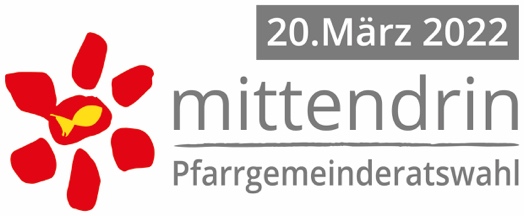 Herzlichen Dank für die Teilnahme an der Pfarrgemeinderatswahl 2022!         Ort / Datum	Unterschrift Vorsitzende*r WahlkommissionFamilienname, VornameJahrgangBerufAnschrift